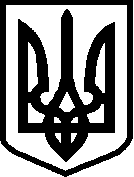 УКРАЇНАЧЕРНІГІВСЬКА ОБЛАСТЬМІСТО  НІЖИНМ І С Ь К И Й   Г О Л О В АР О З П О Р Я Д Ж Е Н Н ЯВід  24 квітня  2023 р.                    м. Ніжин                      № 76 Про внесення  змін  до річногота  помісячного  розписубюджету  Ніжинської міськоїтериторіальної громади  на 2023 рік (код  бюджету 2553800000)        Відповідно до статей 42, 59, 73 Закону України «Про місцеве  самоврядування в Україні», постанови Кабінету Міністрів України від 11.03.2022 №252 «Деякі питання  формування та  виконання місцевих бюджетів у період воєнного стану» (зі змінами), П.3 рішення Ніжинської міської ради від 07.12.2022  №4-26/2022 «Про бюджет Ніжинської міської територіальної громади на 2023 рік (код бюджету 2553800000)», рішення Ніжинської міської ради «Про затвердження передавального акту балансових рахунків, матеріальних цінностей та активів від Комунального некомерційного підприємства «Ніжинська центральна районна лікарня» Ніжинської міської ради Чернігівської області до правонаступника Комунального некомерційного підприємства «Ніжинська центральна міська лікарня імені Миколи Галицького» Ніжинської міської ради Чернігівської області» від 18 квітня 2023 р №5-30/2023 та листа  КНП «Ніжинська центральна районна лікарня» від 21.04.2023року № 01-10/192: 1. Головному розпоряднику коштів іншої субвенції – Виконавчому комітету Ніжинської міської  ради зменшити планові показники іншої субвенції з місцевого бюджету по КНП «Ніжинська центральна  районна лікарня» та збільшити планові показники КНП «Ніжинська центральна міська лікарня ім. Миколи Галицького» Ніжинської міської ради Чернігівської області, КПКВКМБ 0212010 «Багатопрофільна  стаціонарна медична допомога населенню», КЕКВ 2610 на суму (+,-) 309 634,68 гривень.        2. Начальнику фінансового управління Ніжинської міської ради                    (Писаренко Л.В.): 2.1. Внести зміни до річного та помісячного розпису бюджету Ніжинської міської територіальної громади на 2023 рік.       2.2. Винести  дане  питання  на  затвердження Ніжинською міською  радою.        2.3 Забезпечити оприлюднення цього розпорядження на офіційному сайті Ніжинської міської ради.3. Контроль за  виконанням  розпорядження залишаю за собою.Міський  голова                                             Олександр КОДОЛА       Візують:Начальник  фінансового  управління                        Людмила ПИСАРЕНКОНачальник  відділу юридично - кадровогозабезпечення                                                                         В’ячеслав ЛЕГА